.Intro: 48 counts intro. App. 17 secs. into the track. Start with weight on L footTag: 16 counts. Described at bottom of pageEnding: Wall 10 is your last wall (starts at 6:00). Finish on count 43, facing 12:00[1 - 8] Stomp R fwd, stomp L together, Monterey ¼ R, R heel hook[9 - 16] Fwd tap, back kick, R back lock step, Hold[17 - 24] Back mambo ½ R, Hold, back mambo ¼ L, Hold[25 - 32] L back rock side, Hold, R back rock side, Hold[33 - 40] Behind side cross, sweep, weave, sweep[41 - 48] Behind side fwd, Hold, R rocking chairStart AgainTag: 16 counts. It comes 3 times. After walls 1, 3 and 7. Each time facing 6:00[1 - 8] R heel grind ¼ R, R back rock. Repeat these 4 counts[9 - 16] R step lock step, Hold, step turn step, HoldTrain Wreck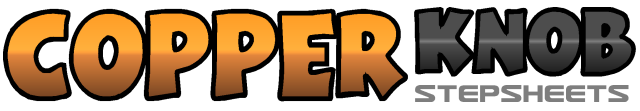 .......Count:48Wall:2Level:High Improver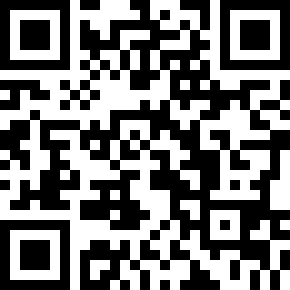 Choreographer:Niels Poulsen (DK) - August 2021Niels Poulsen (DK) - August 2021Niels Poulsen (DK) - August 2021Niels Poulsen (DK) - August 2021Niels Poulsen (DK) - August 2021Music:Can't Let Go - Jill King : (iTunes etc.)Can't Let Go - Jill King : (iTunes etc.)Can't Let Go - Jill King : (iTunes etc.)Can't Let Go - Jill King : (iTunes etc.)Can't Let Go - Jill King : (iTunes etc.).......1 - 2Stomp R fwd (1), stomp L next to R (2) 12:003 - 6Point R to R side (3), turn ¼ R on L stepping R next to L (4), point L to L side (5), step L next to R (6) 3:007 - 8Touch R heel fwd (7), hook R heel in front of L leg (8) 3:001 - 4Step R fwd (1), tap L behind R (2), step back on L (3), kick R fwd (4) 3:005 - 8Step back on R (5), lock L over R (6), step back on R (7), Hold (8) 3:001 - 4Rock back on L (1), recover on R (2), turn ½ R stepping back on L (3), Hold (4) 9:005 - 8Rock back on R (5), recover on L (6), turn ¼ L stepping R to R side (7), Hold (8) 6:001 - 4Rock back on L (1), recover on R (2), step L a big step to L side (3), Hold (4) 6:005 - 8Rock back on R (5), recover on L (6), step R a big step to R side (7), Hold (8) 6:001 - 4Cross L behind R (1), step R to R side (2), cross L over R (3), sweep R to R side (8) 6:005 - 8Cross R over L (5), step L to L side (6), cross R behind L (7), sweep L to L side (8) 6:001 - 4Cross L behind R (1), step R to R side (2), step L fwd (3), Hold (4) 6:005 - 8Rock fwd on R (5), recover back on L (6), rock back on R (7), recover fwd onto L again (8) 6:001 - 4Touch R heel fwd (1), grind R heel ¼ R stepping L to L side (2), rock back on R (3), recover on L (4) 9:005 - 8Repeat counts 1-4 12:001 - 4Step R fwd (1), lock L behind R (2), step R fwd (3), Hold (4) 12:005 - 8Step L fwd (5), turn ½ R onto R (6), step L fwd (7), Hold (8) 6:00